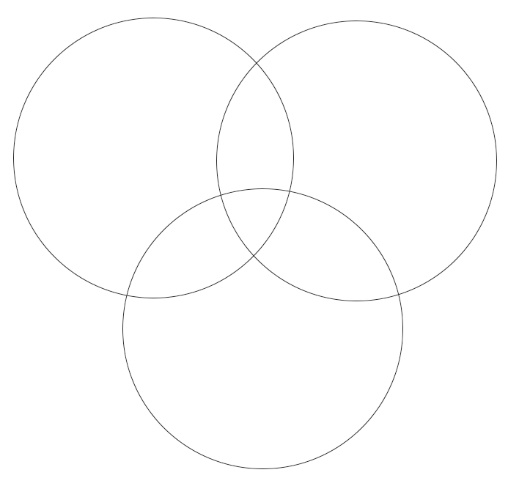 Figure 8.1 Venn diagram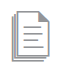 Photocopiable: Circle Solutions for Student Wellbeing 3e Sue Roffey, 2020 (SAGE)